HETAUDA CAMPUSEDUCATION MANAGEMENT INFORMATION SYSTEM REPORT (EMIS)2078/079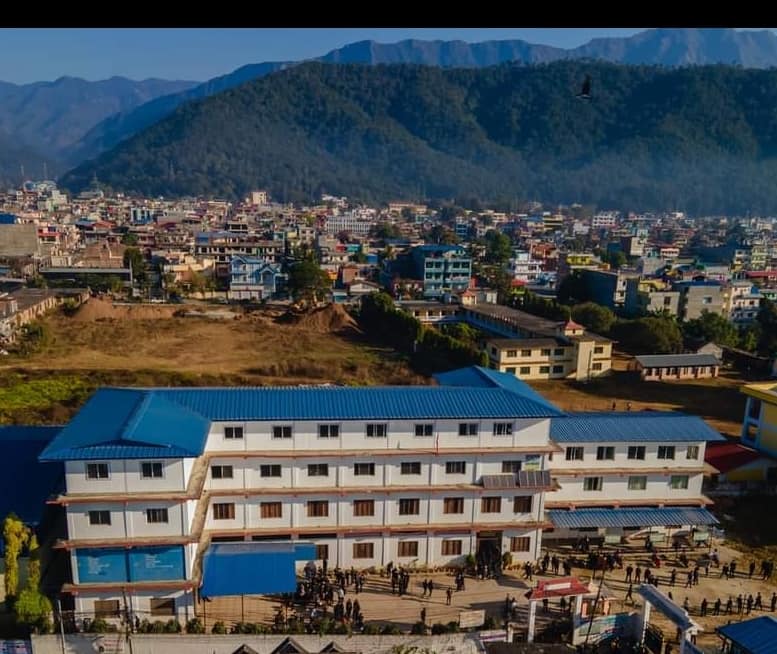 Prepared byEMIS Unit, Hetauda Campus Date:- 2079-02-15EMIS Report Preparation TeamCoordinatorMr. Prakash DahalMembersMr. Dev Ratna Manandhar Mrs. Pramita SharmaACKNOWLEDGEMENTWe are indebted to administration of Hetauda Campus for appointing the EMIS team to perform assigned responsibilities to manage, systematize and publish campus related data. This report has been prepared including the information about academic progress, economic activities and data about faculties and staffs of the campus. This report is the product of the team work among the members of CMC, faculties and staffs.We extend our sincere gratitude to Dr. Dev Chandra Manandhar, Campus chief for his continuous advice and encouragement for the preparation of this report. Similarly, our thank goes to Mr. Sanjay Kumar Basnet, SAT coordinator for his proper guidance and support during the preparation of this report. We also acknowledge the faculties, staffs and students of this campus for responding to the quires asked for them.EMIS UnitEDUCATION MANAGEMENT INFORMATION SYSTEMThe systematic development of higher education in the country has been emphasized by the national higher educational policy framework. Reliable and authentic EMIS is backbone to implement policies for creating quality in higher education. So the campus has started to publish it in the form of report annually. This is the first EMIS report published officially by EMIS Unit of Hetauda Campus.University Grants Commission has instructed to develop a comprehensive and coordinated EMIS that will connect UGC, universities and campuses and make easy access for the stakeholders to know about them. Hetauda campus is developing its EMIS according to the guidelines of UGC. The major strategy of the campus is to develop web-based EMIS system but the inadequate skills to operate software based technology is seen as problem to make EMIS more effective. However, the campus has planned for intensive training for the staffs to work in EMIS cell.Data about academic programs, students, faculty members, publications and financing are stored in EMIS. The data are disaggregated by important variables and analyzed to provide important issues based on the indicators derived from various sources. It is expected to benefit the researchers and its stakeholders. The campus would like to request the readers to provide constructive feedback and suggestions for further improvement of the report in the future.ABBREVIATIONSExecutive SummaryThis annual report of EMIS 2078/79 presents existing situation of Hetauda Campus. Hetauda Campus has run three faculties in Bachelor and master's level affiliated with Tribhuvan University; Education, Management and Humanities for higher studies in Makwanpur district. It is a leading campus of the district in terms of delivery of the academic quality. The campus has developed the system of team works via "Karyabewastha Nirdesika".  Karyabewastha Nirdesika has monitored various curricular and co-curricular activities by assigning responsibilities. The campus is functioning to provide quality education according to the system developed by Tribhuvan University. The total enrolled number of students in 2078 was 1055. Faculty of education has high number of enrollment.The total number of student enrolled in the campus was 1055 in the year 2078 BS. Faculty of education has higher number of student enrollment. Out of the students enrolled, 75 % are female students. It shows that women enrollment in the year was overwhelming. In every programme, female enrollment is higher. In the year 2078 BS, the GPI in Hetauda Campus is 2.97, which mean there is disparity in favor of girls compared to boys' enrollment. In Bachelor level, it has 3.08 GPI whereas the GPI of Master level is 2.23. It shows GPI decreases in higher level. The STR of the campus is 40:1. The total budget allocated for the year 2077/078 was 37090000. Out of which, the capital expenditure was 15600000. 2.46% of the budget was allotted for instructional/ academic development. The total number of faculty in the campus is 27. Out of them two of faculties are Ph.D. holders,5 are Ph.D. scholars and 4 are M.phil scholars. Among them, faculty of Education contains more members than others. The total number of non-teaching staffs is 11. 7 non-teaching staffs are non-officers and remaining 4 are supporting staffs.Hetauda Campus has an established Research Management Cell (RMC) to focus on research and publication activities. It has published 1 academic peer review journals and 2nd volume is going to publish soon, conducted workshops and seminars on academic writing for teachers and students. Moreover, it encourages faculties and students for mini research.ANNEX 1 DEFINATION OF LEVELSANNEX 2BRIEF DESCRIPTION OF THE CAMPUSHistory and DevelopmentThe college has been running 13th batch of Masters’ Program under the faculty of Education in evening shift. Affiliated to TU, It has managed qualified and dedicated human resources and justifiable physical structures. Now the college is under the planning to expand its service on the basis of provincial situation. So this STRATEGIC DEVELOPMENT PLAN 2019-2023 has been prepared to advance the present situation of the college.  The status of Higher Education in Hetauda has been backed up by the only one campus under the faculty of Education for more than three decades. The college has produced the graduates who are working to strengthen the public and private education in the district and as well as in the nation. The college was established as branch college of Ratna Jyoti College, Kathmandu in 2045 BS. The local community realized the autonomy of the college. After two years, it was changed into Hetauda Campus in 2047 BS. It was running in the buildings of Bhutandevi Secondary School at the time. It was shifted to its own building in 2060 BS made by collective efforts of students, teachers and local guardians.  A management committee under the chairmanship of Avaya Bahadur Pradhan, the then honorable and renown social worker to formalize the establishment of Hetauda Campus on Falgun 7, 2045. (February 18, 1989). It was a public college run by education loving local people of Hetauda. This college started Intermediate in Arts with 123 students: 20 girls, 103 boys and 5 teachers. This college was nationalized and converted into a constituent campus of Tribhuvan University (T.U) as per Tribhuvan University Act 2016 B.S.   The campus has persistently backed to the quality higher education. It has updated the academic and other extra-curricular programs in faculty of educations and planning to run other faculties in the days to come.  This campus has leased land with Bhutandevi Secondary School for 41 years. But now it has got autonomy over 9 Kattha on lease from Bhutandevi Secondary School. In addition, the campus has bought 2 Kattha in Hetauda 16. It has celebrated Silver Jubilee (25th anniversary) in 2073 B.S. It has already launched Master's program in 5 majoring subjects and Bachelor’s programs affiliated by the faculty of Education, Management and Humanities. At present it is working with 1055 students, 32 teachers and 11 administrative staff. These facts indicate that this campus is at the threshold of the autonomic college in the Bagmati province.  ANNEX 3 REPORT PREPARATIONTo prepare this report, required data were collected from the concerned sources. Tools used to collect data were survey forms, emails, phone calls, personal visit to sources etc. The collected data were presented in tabular format in spread sheet.Those data were inserted into the standard spread sheet format of the campus.From spread sheet those data were uploaded to database using database tool.As there were noise, redundancies in data, effort to clean those noise and redundancy were made as much as possible, however there are some redundancies. After cleaning data, aggregated table was generated.From the aggregate table, summary tables required to prepare the report was generatedThose summary tables were analyzed and interpretedSECTION 1 INTRODUCTIONHetauda Campus has undertaken the task of publishing basic statistical information about the higher education (bachelors and masters) through its annual publication in the form EMIS report. This report presents information about the higher education in the campus through comprehensive data. It is expected that the information in this report will be useful for planning, policy making, designing programs and projecting resources of the higher education with special reference to Hetauda Campus.Hetauda Campus established an Education Management Information System (EMIS) under the higher education reform project in 2019 A.D. It aims to provide updated information of the education system in the campus. This is our first attempt to bring out such a comprehensive report of statistical information. The main purpose of this volume is to provide adequate, accurate, timely and reliable data to the education stakeholders.This report comprises information about student enrollment, pass graduates, gender parity index (GPI), teaching and non-teaching staffs, academic department and programs, research and publication, library service and financial status of the campus.Organization of the ReportThere are eleven sections in the report; first section provides introduction of the report, second section provides background information of faculty/institute in the campus. Section three gives faculty-wise and program-wise information on enrollment status and gender-wise distribution of the available data. Section four offers data on GPI. Section five provides information on graduates pass from the campus. Section six presents information about distribution of graduates of the campus. Section seven provides the gross enrollment ratios for bachelors and master degrees. Section eight presents information on the financial source and other financial aspect of the campus. Information on teaching and non-teaching staffs is presented in section nine. Section ten lists the student/teacher ratio (STR) in the campus. Section eleven provides the information on the research and publication status of the campus. The main texts are followed by annexure in the report. It includes a total of four annexes.MethodologyThis report was prepared through the direct or indirect contribution of the faculty and department, different division, administrative section within Hetauda Campus. The data were collected from the administrative sections of the campus. The data obtained are presented in a simple table and figure as and where necessary. Data collection process is very time consuming as the campus is still to maintain a web based database. Descriptive statistics are used for the analysis of data..SECTION 2 FACULTY AND DEPARTMENTHetauda Campus has 3 Faculties with 4 programs. Each aims to offer an excellent teaching learning and research environment in a wide-ranging variety of fields.Faculty of Humanities and Social SciencesThe Faculty of Humanities and Social Sciences is a center where students benefit from the multi-disciplinary breadth of teaching in areas under Tribhuvan University since 2077 BS. The faculty of Humanities & Social Sciences offers the following programmes and subjects: Bachelor Level: English, Sociology and Rural DevelopmentFaculty of ManagementThe Faculty of Management aims to provide higher education to students for academic and professional pursuits in business, industry, and government. It produces dynamic and innovative entrepreneurs capable of promoting business and industry for the socio-economic development of Nepal. This faculty was affiliated by Tribhuvan University in 2077 BS. The faculty offers the following programmes and subjects:Bachelor Level: Business English, Business statistic, Micro Economics, Financial Accounting and analysis, Principles of Management, Business Communication, Macro Economics, Cost and Management Account, Human Resource Management and Organizational Behaviour, Financial Management, Business Law, Fundamental of Financial System, Business Environment and Strategy, Taxation, Marketing, Entrepreneurship and Enterprise Development, Business Research Method, Final Project, and Accounting / Marketing/ Finance Faculty of EducationThe Faculty of Education is the leading institution in producing dynamic and innovative future teachers, and education educators/trainers in Makawanpur and neighbor districts. The faculty has good relationships with educational institutions such as schools and colleges in the district, and has been a leader in educational developments till the dates. This faculty was affiliated by Tribhuvan University in 2053 B.S for Bachelor and in 2063 B.S for Masters. The faculty has two programmes: Bachelor of Education (B.Ed.) and Master of Education (M.Ed.) with the following subjects:Four Year B.Ed. English, Nepali, Population, Mathematics, Health and Physical Education, Economics   and education science                                        Master level: English, Nepal, Mathematics, Educational Planning and Management and HealthSECTION 3 ENROLLMENT IN THE CAMPUSThe students enrolled in the campus were from diverse socio-economic and geographical background. Majority of them were from low socio-economic background. The campus has become a reliable higher education institution for the students from disadvantaged groups including woman, dalit and ethnic groups. The enrollment rate in its bachelor and master programs in 2078 showed that the campus enrolled more students from these communities. It has become a center for higher education to the students from the neighbor districts like Makwanpur, Bara, Parsa and Rautahat. The number of female students was far higher than male students. Similarly, the majority of the students from ethnic communities were higher than other groups. The details of the students' enrollment in 2078 have been presented in the following tables and figures.Table : Students Enrollment in Different Faculty in the Year 2078 BS(Source: Hetauda Campus, Students' Profile, 2078)Table 1 shows that education faculty has more students than faculty of management and humanities. The compositions of female students are more than that of male students. It signifies the female enrollment is better than male. The composition has been highlighted in Figure 1.Figure  : Students Enrollment in Different Faculty in the Year 2078 BSTable  : Students Enrollment in Different Level of Education (Source Hetauda Campus Exam Section, 2077)According to Table 2, the share of students is very low in master level of study compared to bachelor level. The share of students in the bachelor level is 90 percent and the share of students in master is 10 percent. Also, female enrollment is both level is higher than male in both level of education. The composition of students' enrollment in different level of education has been shown in the Figure 2 below:Figure : Students Enrollment in Different Level of EducationStudents' enrollment in master level programThe campus has masters' level in the faculty of education. 109 students are being enrolled into the masters' level. 35 are male and 74 are female students out of the total enrollment in 2078.SECTION 4GENDER PARITY INDEX (GPI)Gender Parity Index (GPI) tells us about the access of girls students to higher education. It is one of the most important indicators which is used to measure the participation of girls‟ in higher education. GPI in higher education is expressed as the ratio of the number of girls to the number of boys enrolled in higher education. A value of near one indicates equality, less than 1 display in favor of boys, and value larger than 1 means disparity in favor of girls.In 2078, the GPI in Hetauda Campus is 2.97, which mean there is disparity in favor of girls compared to boys' enrollment.Table 4.1 GPI of Hetauda Campus(Source: Hetauda Campus, Admin Section, 2078)GPI according to the level of education is presented in Table 4.2Table 4.2 GPI in different level of educationTable 4.2 and figure 4.1 shows GPI in different level of study in the campus. Bachelor level of study has GPI of 3.07 and master level of study has 2.21 resulting bachelor level GPI is greater than master level.		Table 4.3 GPI in different faculties (Source: Hetauda Campus, Admin Section, 2078)Table 4.3 shows GPI in different faculties of study in the campus. The faculty of education has 3.96 GPI, Management has 2.12 and Humanities has 1.52. SECTION 5 GRADUATESThis section presents graduates of the campus according to the level of faculty and program. However, there are some difficulties in obtaining the actual number of graduates. The number of students who obtain transcript in the particular year is taken as the basis for calculating the graduates.Table 5.1 Information on pass percentage in the year 2077/78 BS(Source: Hetauda Campus, Exam Section, 2079)Table 5.1 shows the pass percentage in the year 2077/78 BS according to the year or semester. This table shows that highest (415) number of students appeared the exam in education faculty whereas least number of pass percentage exist in faculty of Humanities. Master level of education is running as semester system where rate of pass percentage is satisfactory.Figure 5.1: Information on pass percentage in the year 2077/78 BS (Source: Hetauda Campus, Exam Section, 2079)Table 5.2: Program wise graduates from the campus in the last three yearsBachelor LevelMaster Level(Source: Hetauda Campus, Admin Section, 2079)Table 5.2 shows the graduates from the campus in the last three years in bachelor and master level. It shows that the graduates from education faculty are higher as compared to other faculty.SECTION 6FINANCIAL AND PHYSICAL ASPECTS OF THE CAMPUSFinancial planning and budgeting is an essential part of strategic planning process. Based on the area of priorities, the campus prepares the necessary resources and allocates the fund. By considering the limited resources available in the campus, internal quality assurance committee prepares budget with the collaboration of campus chief and senior accountant annually. The budget must focus on the 2 year action plan of the campus from the following sources:Internal sourceCommunity sourceGrants received from UGCTable 6.1: Unit cost of education (FY: 2078/079 )Unit Cost = Rs. Unit cost calculated excluding salary component: Rs. Table 6.1 Income expenditure of the institution for last three yearsTable 6.2 Percentage Distribution of Income and Expenditure for the last two years                                                      (Source: Hetauda Campus, Administration Section, 2077) Infrastructure DevelopmentHetauda Campus does not occupy adequate land for the number of students and the future targeted programs. However, the available infrastructure has been managing sufficient for the available number of students in the campus. The following table shows the infrastructure development of the campus.Table 6.3: Infrastructure Development of the Campusa) Buildings and RoomsThe campus occupies about 0-11-71/4  bigha of land (of both types), and has four-storeyed two buildings, a library building, a students’ union block, a canteen and two toilet blocks. Brief account of physical   infrastructure has been shown in the following table: Total Number of Toilet in the college includes 22.  A separate toilet constructed on the ground floor consists of separations for girls, boys and disabled students. Similarly 2nd and 3rd floor consists of separate toilets for girls, boys and staffs.On south side a parking for bikes and bicycles has been constructedb) Furniture and AccessoriesFurniture and other accessories of the campus have been presented in the following table:c) Drinking Water	Drinking water management system has been renovated through installation of Aro filtration system. This has guaranteed the supply of pure and safe drinking water.d) Sports Facilities:	The campus has a small ground in front of the campus building. The playground consists of volleyball, basketball and Badminton Court and Table tennis. The college has made a contract with office of Hetauda Sub-metropolitan and District Sports Office to use playground for football and cricket and covered hall for indoor games. 	e) Library:	The campus consists of separate library room that consists of textbooks and reference books. Philosophical, cultural, religious and political books are also available. The national and international journals in printed and original forms are kept for study purpose. The library provides the space to read the national and international dailies and weekly for the students, faculties and public. There are 8374 books in the library altogether. Students can borrow 4 course/ reference books for 30 days. The library time starts from 6:00 AM and ends in 6:00 PM the library committee is working to run e-library section with easy and open access to national and international journal and books. The library hall has reading sections with space for 10 students at once. High internet speed service has been managed into the e-library. It provides the space for 6 students at once with printing facilities.f) Laboratories	The college has a computer lab. The computer lab has got computers in function with furnished structure. The computer lab provides the service to the students as their requirements. SECTION 7TEACHING AND NON TEACHING STAFFS DETAILThis section provides information about the number of teachers in different faculty. Hetauda Ccampus places a high priority on creating an environment that enables teaching and non-teaching staff to perform their best job. The campus appreciates the contributions of all its faculty members in making the campus a top public higher educational institution. The faculty members are driven by cross-disciplinary collaboration and form a community on campus that produces ideas to enrich human life. They do their best innovative work as they also prepare the next generation of scholars. The faculty members are categorized in the order of faculties, departments and positions of the faculty members.Table 7.1: Distribution of teaching staffs according to academic degree(Source: Hetauda Campus, Administration Section, 2077)Shows the number of teachers on the basis of faculty and as well as their academic degree. Out of the total teachers of 32, majority belongs to the faculty of education i.e. 62.5% and the lowest is of humanities and social sciences i.e. 14.28%. Majority of the teachers are master's degree in qualification comprising of 32 (90.62 %). Only 2 (6.25 %) and 1 (3.12 %) comprises of Ph.D. and M. Phil. scholars in education faculty.Distribution of teaching staffs according to PositionTable 7.2 presents the number of different level of teaching staffs in the campus in different faculty. The number of assistant lecturer is the highest comprising of 27(84.37 %). the  lowest number of teachers holds lecturer comprising of 5 (15.15%).Figure 7.2: Distribution of Faculties according to positionThe non-teaching staff accomplishes the administrative responsibilities and is dedicated to student support teaching learning, research and public service. They come from different academic and cultural backgrounds. Together, they work with the faculty of the campus and make all the work of the campus a possibility. (Source: Hetauda Campus, Administration Section, 2077)SECTION 8STUDENT- TEACHER RATIOStudent-Teacher ratio (STR) measures the average number of students per teacher. It is calculated by total number of students divided by total number of teachers. In this section, STR of the campus and STR of the campus of the faculty and institute are presented.Table 8.1 Faculty wise student teacher ratios of different faculty/institute(Source: Hetauda Campus, Administration Section, 2079)Table 8.1 shows STR of the campus overall and on the basis of faculty. The overall STR of the campus is 1:33 indicating that on average one teacher is allocated to 33 students. The faculty of Humanities and Social Sciences has the highest STR of 1:9 and Management has the lowest with 1:70 only. The STR is also presented in figure 8.2.(Source:SECTION 9 RESEARCH AND PUBLICATIONConsidering the importance of research in higher education for quality education, the Campus Management Committee (CMC) has formed a five member Research Management Cell (RMC) to promote research activities and publications. Since then, RMC has been conducting research related activities such as workshop on academic writing, call for journal articles and mini research, encourage the faculty members to attend various researches writing webinars during the COVID-19 pandemic and develop the infrastructure for research. Hetauda Campus engages its faculty members and students in research activities. The faculty members and students (here students who involve in research activities through project works and thesis writing) in the campus are advancing the frontiers of management, education, humanities and social sciences. Both young faculty members and students (Bachelor's and Master's Level) at the campus are encouraged to take advantage of a wide range of research opportunities. Each department at the campus provides support to students engaged in Master's Level research and provide orientations on how to conduct research and write reports. The students have the opportunity to work alongside experienced faculty members in a variety of settings. Together, they work to find solutions to society's most pressing problems. The research committee has a separate well- furnished office. It possesses an office at the corner of third floor on the administrative section building with internet and common a printer (multi- functional). This committee was established as a centre to serve the faculty members and students to enhance their academic and research capabilities and to provide resources for conducting research activities. In addition, the committee coordinates, supervises and evaluates research activities of the faculty members and students. The committee also publishes "A PEER REVIEWED JOURNAL ON SOCIAL SCIENCE” which is a multi-disciplinary research journal regularly and incorporates the research papers produced through research projects conducted by research grantees. The current research committee comprises the following members:Coordinator – Mr. Ramu Kandel (M.Phil. Scholar)Member - Mr. Govinda Pokherel (P.hD scholar)Member - Mr. Bal Krishna Sharma Ghimire (M.Phil. Scholar)Member - Mr. Monoj PokherelMember – Niranjan SigdelRecently, Research Committee of Hedauda Campus has formed the policy to provide grants for mini research grants worth of Rs.20000 to faculties. Similarly, it has developed the policy of rewarding the best thesis prepared by the students of M. Ed. 4th semester of the campus. All these activities enhance research activities within the campus.SECTION 10 SCHOLARSHIPHetauda Campus provides scholarships to the needy students who come from different backgrounds. Each year, scholarship distribution and selection subcommittee notifies to all its students regarding the application deadlines for the scholarships. Around 20% students out of the total students get fee waiver and scholarship each year, which is awarded on the basis of their talent, economic status, geographic distance, physical status, marginalized community, etc.Sources of scholarship:Late Shree Chandra Sharma Scholarship Scheme Fixed Deposit Fund ( is planned and approved by the campus management committee)Campus SourceThe EndTable of ContentsBA: Bachelor of ArtsBBS: Bachelor of Business StudiesB.Ed.: Bachelor of EducationCBS: Central Bureau of StaticsDOE: Department of EducationEMIS: Education Management Information SystemGER: Gross Enrollment RatioGPI: Gender Parity IndexHE: Higher EducationHERP: Higher Education Reform ProjectHSS: Humanities and Social SciencesIT: Information TechnologyM. Ed: Master of EducationSTR: Student Teacher RatioUGC: University Grants CommissionStatementsDescriptionHE campusesHigher education campusHE only campusesAll campusesBachelor (BA, BBS, B.Ed.)Higher Education program of minimum 3 to 5Years that starts after Grade 12 for students who have passed Grade 12 of NEB.Master (M.Ed, )Higher Education program of 2 years that runs afterbachelor level for students who have passed Bachelor level examination of University.FacultyMaleFemaleTotalShare (%)Management11324035334Humanities2538636Education12750863560Total2657861051100LevelMaleFemaleTotalShare (%)Bachelors23171194290Masters357410910Total2667851051100MaleFemaleTotalGPI26678510512.96LevelMaleFemaleTotalGPIBachelor2317119423.07Master35741092.21Total2667851051  3.95FacultyMaleFemaleTotalGPIEducation1285076353.96Management1132403532.12Humanities2538631.52Total2667851051  2.95ProgramYear/SemesterYear/SemesterYear/SemesterYear/SemesterTotal	Exam appearedNo. of pass students%ProgramIIIIIIIVTotal	Exam appearedNo. of pass students%B.Ed.14810380844159121.93BA000000BBS630006357.93M.Ed6759461723721.5ProgramBS 2076BS 2076BS 2076BS 2076BS 2077BS 2077BS 2077BS 2077BS 2078BS 2078BS 2078BS 2078ProgramTotalFemaleEDJDalitTotalFemaleEDJDalitTotalFemaleEDJDalitB.Ed.46411923529152211991BBSBATotalProgramBS 2076BS 2076BS 2076BS 2076BS 2077BS 2077BS 2077BS 2077BS 2078BS 2078BS 2078BS 2078ProgramTotalFemaleEDJDalitTotalFemaleEDJDalitTotalFemaleEDJDalitMEd403670332450332452TotalTotal Amount of Budget (Rs.)DevelopmentBudget (Rs.)Expenditure Budget (Rs.)63576681.331345000050126681.33S.N.Fiscal YearTotal IncomeTotal ExpenditureSurplus12075/0761875214.2311898374.956776839.2832076/07724081968.1330124686.25(6042718.12)32077/07827933473.4928750823.52(817350.25)Fiscal Year 2077/078Fiscal Year 2077/078Fiscal Year 2078/079Fiscal Year 2078/079IncomeIncomeIncomeIncomeParticularsAmountParticularsAmountStudents Fee21741795Students Fee39724341UGC Support3831703.97UGC Support1735000Miscellaneous Income806662.17Municipality Support2577603Total1553312.35Community Support360282.7227933473.4927933473.49Miscellaneous Income738508.64Total4135735.36ExpenditureExpenditureExpenditureExpenditureParticularsAmountParticularsAmountAdministrativeExpenses28750823.52Administrative Expenses40775392.21Capital Expenses8061650.79Capital Expenses1646832.45Total36812474.31Total42422224.66S.NType of BuildingStorey  ApplicationRemarks 1.Block 'A'1 stAccount, Administration, Exam and Canteen1.Block 'A'2nd Office of Campus Chief, Assistant Campus Chiefs and chairperson of Management Committee.1.Block 'A'3rd Staff Room, Department, RMC, SAT Room, IQAC1.Block 'A'1.Block 'A'1.Block 'A'1.Block B Storey  Rooms NoApplication1st 1Office of FSU3.1st2 AFirst Aid Unit 4.1st2 BOffice of Exam Section5.1st3-9Classrooms6.1st10Room for Security and Canteen staff7.2nd11Classroom2nd12Store Unit2nd 13Classrooms2nd14-18Classrooms2nd 19Library Hall3rd20 Computer lab3rd 21-24Classroom3rd 25 Guest Room3rd 26-28Classrooms4th29Classroom 4th 30-31Classrooms4th 32Seminar Hall4th 33Conference HallSN.ParticularsNumberSNParticularsNumber1Desks and Benches47022Water- motor32Tea- table523Display boards1 set3Combined desks-bench3524Notice boards34Teacher's tables325First Aid Box15Office tables1726Buckets106Racks (steel)1427Glasses57Chairs(wooden)428Gas stove18Chair (Steel)1629Gas cylinder19Plastic chairs3730Gas light110White boards2431Printer511Steel cupboards1432Computer table1012Fans10333Plastic table213Computers2134Cupboard wooden314Telephone535Multimedia Projectors615Racks (wooden) 436Box Bed516Sofa set637Vacuum Cleaner117Computer Table1138Books837418Revolving Chair2439Office Table 1319Solar set140E- Attendance Machine 120TT Board141Copier 321Water- Purifier242Inverter1FacultyPh.D.M.Phil.MastersTotalShare (%)Humanities & Social Sciences7721.87%Management5514.28%Education21172062.5%Total Share (%)6.253.1290.6232100.0Faculty/InstituteProf.Assoc. Prof.LecturerAsst. LecturerTotalHumanities andSocial Sciences77Management55Education51520Share (%)15.6584.3732x]6f}+8f SofDk;, x]6f}+8fx]6f}+8f SofDk;, x]6f}+8fx]6f}+8f SofDk;, x]6f}+8fx]6f}+8f SofDk;, x]6f}+8f lzIfsx?sf] ljj/0f lzIfsx?sf] ljj/0f lzIfsx?sf] ljj/0f lzIfsx?sf] ljj/0fqm ;gfd y/z}lIfs of]Uotftx18f= b]jrGb| dfgGw/PHDpk k|fWofks 2b]jL/fd nfdfM.Ed.pk k|fWofks 3/fdaxfb'/ e08f/LM.Ed.,M.A.pk k|fWofks 4lzj/fh k/fh'nLM.Ed.,M.A.pk k|fWofks 5;+ho a:g]tM.A.pk k|fWofks 6ljBf bfxfnM.Ed.;xfos k|fWofks 7dgf]h kf]v/]nM.Ed.;xfos k|fWofks 8jfns[i0f zdf{ l3ld/]M.Ed.;xfos k|fWofks 9e'k]Gb| sf]O/fnfM.Ed.;xfos k|fWofks 10/fd' s8]nM.Ed.;xfos k|fWofks 11lbk]Gb| 9sfnM.Ed.lzIf0f ;xfos k"0f{sflng 12uf]ljGb kf]v|]]nM.Ed.lzIf0f ;xfos k"0f{sflng 13lnnfgfy 9'ª\u]nMBS./M.Ed.lzIf0f ;xfos k"0f{sflng 14d]3/fh kmofnMBSlzIf0f ;xfos k"0f{sflng 15z'lzn kf}8]nMBSlzIf0f ;xfos k"0f{sflng 16ljjz yfkfM.Ed.lzIf0f ;xfos k"0f{sflng 17piff l3ld/]M.A.lzIf0f ;xfos k"0f{sflng 18k"0f{eb| e'iffnM.Sc.pk k|fWofks  -cf+lzs_19w|'jk|;fb nfld5fg]M.Ed.pk k|fWofks  -cf+lzs_20lbks clwsf/L ul0ftM.Ed.pk k|fWofks  -cf+lzs_21;'lbk cof{nM.Ed.pk k|fWofks  -cf+lzs_22;'hg ;'j]bLM.A.pk k|fWofks  -cf+lzs_23d~h' dfgGw/M.A.pk k|fWofks  -cf+lzs_24z'lznf rf}nufO{M.Ed.pk k|fWofks  -cf+lzs_25u0f]z x'dfufO{M.Ed.pk k|fWofks  -cf+lzs_268f ljho g]kfnPhdpk k|fWofks  -cf+lzs_27j]b/fh sf]O/fnfM.Philpk k|fWofks  -cf+lzs_28/flhj nfdfM.Ed.pk k|fWofks  -cf+lzs_29x/Lx/ vltj8fMBSpk k|fWofks  -cf+lzs_30gf/fo0f /]UdLMBSpk k|fWofks  -cf+lzs_31;/f]h nfld5fg]M.Ed.pk k|fWofks  -cf+lzs_32gflgd}of sfsL{M.A.pk k|fWofks  -cf+lzs_x]6f}+8f SofDk;, x]6f}+8fx]6f}+8f SofDk;, x]6f}+8fx]6f}+8f SofDk;, x]6f}+8fx]6f}+8f SofDk;, x]6f}+8fx]6f}+8f SofDk;, x]6f}+8fx]6f}+8f SofDk;, x]6f}+8fx]6f}+8f SofDk;, x]6f}+8f sd{rf/Lx?sf] ljj/0f sd{rf/Lx?sf] ljj/0f sd{rf/Lx?sf] ljj/0f sd{rf/Lx?sf] ljj/0f sd{rf/Lx?sf] ljj/0f sd{rf/Lx?sf] ljj/0f sd{rf/Lx?sf] ljj/0fgfd y/z}lIfs of]Uotfkb:yfoL lgo'lQmsfo{If]qlgo'lQm lsl;d1k|sfz bxfnM.A.,M.Edsfd' ;xfos k|zf;s)&#÷!!÷)!k':tsfno:yfoL2;/f]h /fhynfSLCjl/i7 ;xfos)&)÷)#÷@^n]vf:yfoL3k|ldtf zdf{BBSsfd' jl/i7 ;xfos)&)÷)#÷@^n]vf:yfoL4b]j/Tg dfgGw/B.Sc.sfd' jl/i7 ;xfos)&$÷)&÷!^k|zf;g:yfoL5e/t 9'ª\ufgfBBS;xfos)&&÷!@÷)!k/LIffk"0f{sfnLg s/f/6lblnk /fhynfB.Com.k':tsfno ;=)&@÷)%÷@%k':tsfnos/f/7afa'/fd uf]n];fwf/0f n]vk9sf= ;xof]lu)&)÷)#÷@^sf= ;xof]lu:yfoL8OGb| uf}td( sIffsf= ;xof]lu)&)÷)&÷)!sf= ;xof]lu:yfoL9sdnf /f]Ssf;fwf/0f n]vk9sf= ;xof]lu)&$÷)#÷)!sf= ;xof]luk"0f{sfnLg s/f/10gj/fh 9sfnSLC;'/Iff uf8{)&*÷)*÷@);'/Iff uf8{s/f/11s'df/ b]pnf;fwf/0f n]vk9;kmfO sd{rf/L)^%÷)$÷)!;kmfO sd{rf/Ls/f/FacultiesStudentNo.TeacherNo.RatioHumanities and Social Sciences6371:9Management35351:70Education635201:32Total1051321:33B.Ed. 3rd yearB.Ed. 3rd yearB.Ed. 3rd yearB.Ed. 3rd yearB.Ed. 3rd yearqm ;/f]n g+gfdljifodlxgf177Sima RaiArts4298Junu JimbaArts4322Sumina RasailiEdu5427Sandhya BhattraiEdu3530Gokul Bahadur MuktanEdu3634Arbind Kumar YadavEdu5745Sabina RaiEdu4853Sunita BiswokarmaEdu3954Sabita B.KEDU51060Swastika DhakalEDU41181Sarita AcharyaEdu41284Jayanti ShresthaEdu41392Niruta ChaulagainEdu514107Nanu RaiEdu515119Roshani BhujelEdu516131Sandip Thapa MagarEdu417132Dinesh DarlamiEdu418146Anjila TamangEdu3191Manmaya BalMgt4205Ramila GoleMgt3219Somraj BhomjanMgt32210Sadikshya AcharyaMgt42311Nikita AdhikhariMgt32443Amrita GuptaMGt32546Neha Kumari ShahMGt32653Srijana BiswokarmaMGT5:gftsf]Q/ tx bf];|f] ;]d]i6/ @)&*:gftsf]Q/ tx bf];|f] ;]d]i6/ @)&*:gftsf]Q/ tx bf];|f] ;]d]i6/ @)&*:gftsf]Q/ tx bf];|f] ;]d]i6/ @)&*:gftsf]Q/ tx bf];|f] ;]d]i6/ @)&*qm ;/f]n g+gfdljifo/sd117Mala KhadkaEpm4500243Jamuna ThapaEnglish3000344Ganga ThapaHP3000447Shristi KathayetEpm3000550Goma Devi KarkiEpm3000656Nirmal Ghalan Nepali4000763Sarswoti YonjanNepali4000882Bimal Khatriepm4000914Karina MahatEnglish40001057Rita PaudelEpm3000:gftsf]Q/ tx k|yd  ;]d]i6/ @)&&÷)&*:gftsf]Q/ tx k|yd  ;]d]i6/ @)&&÷)&*:gftsf]Q/ tx k|yd  ;]d]i6/ @)&&÷)&*:gftsf]Q/ tx k|yd  ;]d]i6/ @)&&÷)&*:gftsf]Q/ tx k|yd  ;]d]i6/ @)&&÷)&*qm ;/f]n g+gfd/sd11Gyanu Sanjyal150022Laxmi Bhomjan150033Kundan Dikxit Rai150046Anu Rijal150057Renuka Acharya150068Buddha maya Thokar3000711Sakuntala Lamichhane1500814Dil Bahadur Bholan1500915Manju Rai15001016Bijaya Adhikhari30001117Rekha Timalsina30001222Reshma Ghimire15001323Parbati Ghimire15001424Mandira Dahal15001525Shrijana Lama15001626Baburaj Muktan15001728Bishnu Chaudhary15001831Sujita Adhikhari30001932Nawa Durga Khatiwoda30002035Sushila Malla 30002139Januka Timalsina15002249Sangita Bajyu15002352Dhan Kumari Lama30002455Maiya Kumari Pudasaini15002527Sunita Shrestha15002612Ganesh k Thapa1500B.Ed 4th Yearqm ;/f]n g+gfdhDdf dlxgf17Sachita Humagain229Sabita Adhikari2311Subhadra Dhungana2420Karuna Thapa2532Puspa Adhikari2633Samjhana Malubole3746Susma Timalsina2848Rita Mijhar4955Sancha Maya Moktan31059Apsara Karki21160Rabin Kumar Mandal31261Manisha Kumari Chaudhari51363Puja Bidri21485Indira Lama31591Susmita Muktan31696Lalit Ghalan41797Aayusha Lama318103Salina Chaulagain219112Shardha Parajuli220122Bijeta Bal421144Nisha Thapa222145Mausami Galan4